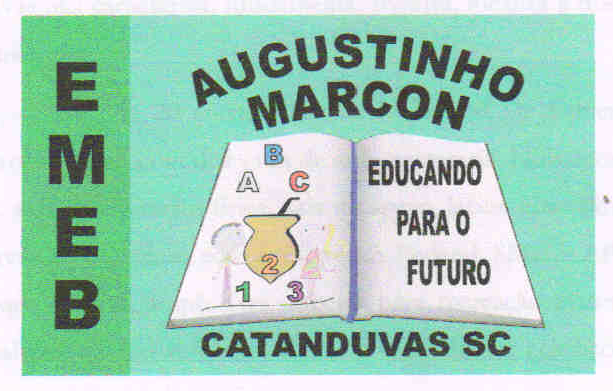                                                        ESCOLA MUNICIPAL DE EDUCAÇÃO BÁSICA AUGUSTINHO MARCON                                                       CATANDUVAS(SC), ABRIL DE 2020.                                                       DIRETORA: TATIANA M. B. MENEGAT.                                                                                                                                                                              ASSESSORA TÉCNICA-PEDAGÓGICA: MARISTELA B. BARAÚNA.                                                       ASSESSORA TÉCNICA-ADMINISTRATIVA: MARGARETE P. DUTRA.                                                                                                                                          PROFESSORA: JANETE TACIANA DE MARQUIAS.                                                       5º ANOS 2ATIVIDADE 1 E 2 ATIVIDADES DE CIÊNCIASOLÁ! ÉRIKC.FAZER A DATA;ESCREVA O SEU NOME COMPLETO.FAÇA TUDO COM CALMA E BEM CAPRICHADO. DATA 06/04/2020LEIA COM ATENÇÃO AS PÁGINAS SOLICITADAS PARA SEU FILHO: UNIDADE 7 DO LIVRO DE CIÊNCIAS – DIGESTÃO – PGS 90 À 101. COPIE NO CADERNO:SISTEMA DIGESTÓRIOO SISTEMA DIGESTÓRIO É UM CONJUNTO DE ORGÃOS RESPONSÁVEL PELA DIGESTÃO DOS ALIMENTOS.DIGESTÃO É A TRANSFORMÇÃO DOS ALIMENTOS DENTRO DO NOSSO CORPO;COPIE O DESENHO ABAIXO: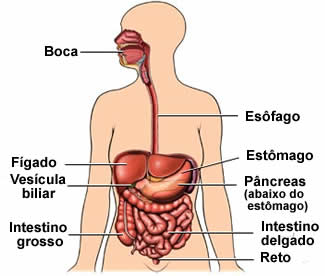 COPIE AS ETAPAS DA DIGESTÃO: O DESENHO NÃO É NECESSÁRIO: 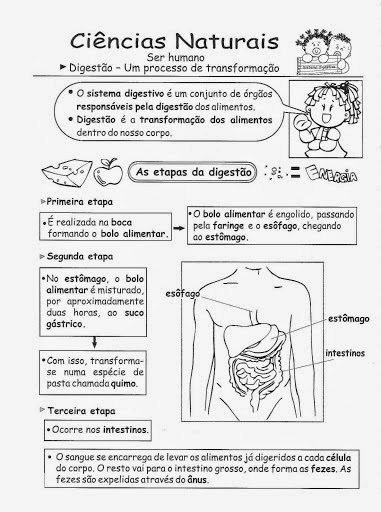 Assista aos vídeos disponíveis com explicações: https://youtu.be/yN4yVStww-o https://www.youtube.com/watch?v=28VG9gWTSJE